Modello di segnalazione: oggetto della segnalazioneMODELLO PER LA SEGNALAZIONE DELLE VIOLAZIONI: oggetto della segnalazioneMODELLO PER LA SEGNALAZIONE DELLE VIOLAZIONI: oggetto della segnalazioneDATA/PERIODO IN CUI SI È VERIFICATO IL FATTOLUOGO FISICO IN CUI SI È VERIFICATO IL FATTO UFFICIO(Indicare denominazione e indirizzo della struttura)__________________________________________________ ALL’ESTERNO DELL’UFFICIO(Indicare luogo e indirizzo)___________________________________________________COMPLETA DESCRIZIONE DEGLI ATTI O DEI FATTIPRESUNTO/I AUTORE/I DEGLI ATTI O DEI FATTIPRESUNTI ALTRI EVENTUALI SOGGETTI A CONOSCENZA DEGLI ATTI O DEI FATTI E/O IN GRADO DI RIFERIRE SUL MEDESIMOEVENTUALI ULTERIORI INFORMAZIONI UTILI AI FINI DELLA SUSSISTENZA DEI FATTI/ATTI SEGNALATIEVENTUALI ALLEGATI A SOSTEGNO DELLA SEGNALAZIONE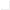 